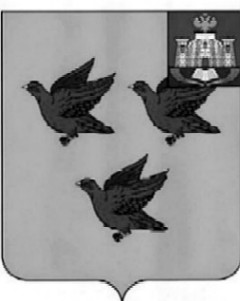 РОССИЙСКАЯ ФЕДЕРАЦИЯОРЛОВСКАЯ ОБЛАСТЬАДМИНИСТРАЦИЯ ГОРОДА ЛИВНЫПОСТАНОВЛЕНИЕ29 сентября 2016г.		                                                                         № 134 г. ЛивныОб утверждении муниципального краткосрочного плана реализации областной адресной программы «Капитальный ремонт общего имущества в многоквартирных домах на территории Орловской области»на территории города Ливны в 2017 году.         В целях реализации областной адресной программы «Капитальный ремонт общего имущества в многоквартирных домах на территории Орловской области», утвержденной постановлением Правительства Орловской области от 31 декабря 2013 года №482 "Об утверждении областной адресной программы "Капитальный ремонт общего имущества в многоквартирных домах на территории Орловской области", в соответствии с Федеральным законом от 21 июля 2007 №185-ФЗ "О Фонде содействия реформированию жилищно-коммунального хозяйства, Законом Орловской области от 28 июня 2013 года №1498-ОЗ «Об отдельных правоотношениях в сфере организации проведения капитального ремонта общего имущества в многоквартирных домах, расположенных на территории Орловской области», постановлением Правительства Орловской области от 25 апреля 2014 года №96 «О Порядке утверждения краткосрочных планов реализации региональной программы капитального ремонта общего имущества в многоквартирных домах на территории Орловской области», администрация города  п о с т а н о в л я е т:1. Утвердить муниципальный краткосрочный план реализации областной адресной программы «Капитальный ремонт общего имущества в многоквартирных домах на территории Орловской области» на территории города Ливны в 2017 году (приложение).2. Опубликовать настоящее постановление в газете «Ливенский вестник»                          и разместить на сайте http://www.adminliv.ru.3. Контроль за исполнением настоящего постановления возложить на первого заместителя главы администрации города С.А. Трубицина.Глава города                                                                                     Н.В. Злобин